Presseinformation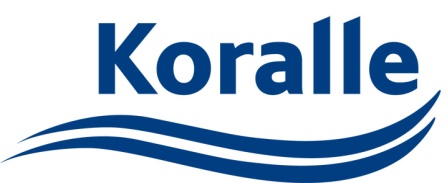 Elegante Duschabtrennungen Koralle S700 und Koralle S707:Individuelle Lösungen für bodenebene DuschenHochtransparente Duschabtrennungen für noch mehr Gestaltungsfreiheit / Koralle S700 als Lager- und S707 als Aufmaßprodukt für fast jede Raumsituation / In Kombination mit Duschwanne Koralle T900 komplettes bodengleiches Duschsystem / Besonders auch für barrierefreie Bäder nach DIN geeignet / Features für leichte und schnelle Reinigung / Stufenlose Verstellung im Wandbereich bis zu 20 mm bei Koralle S700 / Mit oder ohne Schwallprofil einsetzbar / Als Eck-, Viertelkreis- und Nischenversion lieferbar / Profile und Glasflächen in verschiedenen Ausführungen / Höhen bis zu 2.100 mm und Grundflächen bis zu 1.500 x 1.500 mm / Schnelle Installation durch Montagehilfen / Vlotho. Mit hochtransparenten Echtglas-Duschabtrennungen bringt Koralle noch mehr Leichtigkeit, Eleganz und gestalterische Flexibilität ins Bad. Der für sein anspruchsvolles Design und seine innovativen Raumkonzepte bekannte Duschabtrennungs- und Badewannenhersteller bietet mit der Koralle S700 und S707 zwei Serien mit jeweils 16 Grundtypen für jede erdenkliche Raumsituation an. Die Koralle S700 setzt das puristisch-klare Konzept der Schiebetüren-Serie Koralle S600 in einer Pendel- und Flügeltüren-Variante fort und bietet in der Version Koralle S707 ein maßgeschneidertes Aufmaßprodukt. Dabei unterstreicht die einheitliche reduzierte Formgebung der Scharniere, Wandanbindungen und Griffe die Leichtigkeit des Designs in jeder Produktvariante. In Verbindung mit der Duschwannen-Serie Koralle T900 bietet die S700/S707 ein komplettes bodengleiches Duschsystem mit hoher Qualität und Individualität für die Gestaltung von modernen Badlandschaften.Die weit nach innen und außen öffnenden Pendeltüren erlauben einen großzügig dimensionierten Zugang, der sogar von Rollstuhlfahrern genutzt werden kann. So lassen sich selbst barrierefreie Bäder nach DIN 18040 elegant gestalten. Alle Türen sind mit einem Hebe-Senk-Mechanismus in den Scharnieren ausgestattet, der die Tür beim Öffnen anhebt und beim Schließen absenkt. Die puristisch rechteckigen Scharniere und Wandwinkel entsprechen nicht nur hohen ästhetischen Ansprüchen, sondern ermöglichen durch ihre flächenbündige Montage auch eine leichte Reinigung. Zusätzlich bietet der Hersteller eine GlasPlus-Veredelung an, die das Wasser an den Glasflächen abperlen lässt. Über einen Wandanschlag können die Türen der Koralle S707 auch direkt an der Wand montiert werden. Während das Aufmaßprodukt individuell eingepasst wird, erlaubt das Wandausgleichsprofil der Koralle S700 eine stufenlose Verstellung bis zu 20 mm. Beide Versionen werden mit einem niedrigen Schwallprofil geliefert, das optimalen Spritzwasserschutz bietet und auch später noch problemlos nachgerüstet oder weggelassen werden kann.  Die Profile sind in der Ausführung Silber Glanz erhältlich. Das besonders stabile und belastbare 6 mm (Türen) bzw. 8 mm (Festelemente) starke Einscheiben-Sicherheitsglas kann in Transparent, in Koralle Drop (Tropfenstruktur) und in Satinato-Optik geordert werden.  Die Koralle S700 und S707 sind als Eck-, Viertelkreis- und Nischenversionen für Grundflächen bis zu 1.500 x 1.500 mm bei Eckduschen und 1.200 x 1.200 mm bei Viertelkreisduschen in den Standardhöhen 1.950 und in Sonderhöhen bis 2.100 mm lieferbar. Ein Nischeneinbau ist bis zu 2.500 mm möglich, Trennwände können bis zu 1.600 mm breit werden. Der Fachhandwerker freut sich, dass alle Produkte durch Montagehilfen leicht und schnell zu installieren sind.  Weitere Informationen bei: Koralle Sanitärprodukte GmbH, Postfach 1763, 32591 Vlotho, Telefon (0 57 33) 14-0, Telefax (0 57 33) 14-2 95, Internet: www.koralle.de.TECHNO PRESSFließtext: 2.770 ZeichenBildunterschriften:<<1_Koralle S700>>	
Die neue hochtransparente Duschabtrennungs-Serie Koralle S700 – hier in der Eckversion mit Pendeltüren – bietet mit einer Vielzahl an unterschiedlichen Lösungen gestalterische Freiheiten für fast jede Raumsituation.<<2_Koralle S707>>Die innovative Duschabtrennung Koralle S707  für den bodengleichen Einbau  –  hier als Viertelkreis mit Pendeltüren – kann als Aufmaßprodukt individuell fast jedem Grundriss angepasst werden.   <<3_Koralle S700>>Mit der besonders pflegeleichten Echtglas-Duschabtrennung Koralle S700 – hier mit Pendeltüren – können Nischen bis zu 2.500 mm ausgefüllt werden.<<4_Koralle S700_707>>Das serienmäßig mitgelieferte niedrige Schwallprofil der Koralle S700/S707-Duschabtrennungen bietet optimalen Spritzwasserschutz und kann auch später noch problemlos entfernt oder aber nachgerüstet werden. So lassen sich die Duschabtrennungen an veränderte Nutzungsgewohnheiten anpassen.<<5_Koralle S700_707>>Die nach innen und außen öffnenden Pendeltüren der Koralle S700/S707-Duschabtrennungen sind mit einem Hebe-Senk-Mechanismus in den Scharnieren ausgestattet. Die auf der Innenseite flächenbündig montierten Scharniere und Wandwinkel ermöglichen eine einfache und schnelle Reinigung.Fotos: Koralle Sanitärprodukte GmbHVonKoralleAbteilung Marketing
Telefon
Fax 
E-Mail+49 (0)57 33 / 14-0
+49 (0)57 33 / 14-295
pr@koralle.deRedaktionTechno Press
Wolfgang D. Riedel
Postfach 10 04 49, 42004 WuppertalTelefon
Fax
E-Mail+49 (0)202 / 97010-30
+49 (0)202 / 97010-50
riedel@technopress.de4 Seite(n)4 Seite(n)